Church of the Year Application 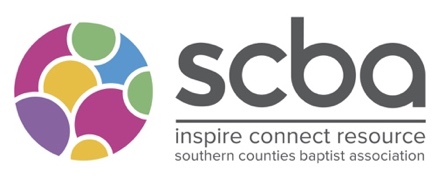 Please complete the form as fully as possible and send it with a heading of ‘SCBA Church of the Year’ to office.administrator@scba.org.uk This must be received by 9am on the 15th January 2024 along with an accompanying video explaining the project. Name of ChurchAddress of ChurchWebsiteName of Minister or Main Contact:Contact details –EmailPhoneSponsoring Church or Partners (If applicable)How much are you trying to raise?In no more than 500 words can you tell us what is the objective of the mission/ ministry? In what ways does your church / missional project link with the purposes of the SCBA?Is there anything in the church/missional project which is distinctively Baptist? What do you perceive to be the main outcome of the mission / work of the church? How will funding enhance this?What other funding are you receiving from other partners/grants?What will happen if you don’t receive funding?NameSignature:Date: